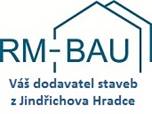 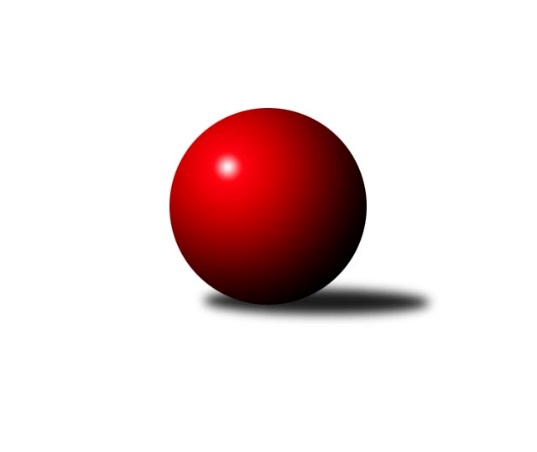 Č.13Ročník 2021/2022	24.3.2022Nejlepšího výkonu v tomto kole: 1753 dosáhlo družstvo: TJ Jiskra Nová Bystřice BOP Jindřichův Hradec 2021/2022Výsledky 13. kolaSouhrnný přehled výsledků:TJ Centropen Dačice F	- TJ Jiskra Nová Bystřice B	1:5	1623:1753	2.0:6.0	24.3.TJ Nová Včelnice B	- TJ Slovan Jindřichův Hradec B	6:0	1652:1431	7.0:1.0	24.3.TJ Jiskra Nová Bystřice C	- TJ Kunžak C	5:1	1603:1581	4.0:4.0	24.3.Tabulka družstev:	1.	TJ Jiskra Nová Bystřice B	12	11	0	1	57.5 : 14.5 	62.5 : 33.5 	 1696	22	2.	TJ Jiskra Nová Bystřice C	11	8	0	3	42.5 : 23.5 	49.0 : 39.0 	 1610	16	3.	TJ Kunžak C	11	6	0	5	36.0 : 30.0 	45.0 : 43.0 	 1555	12	4.	TJ Nová Včelnice B	11	4	1	6	30.0 : 36.0 	47.0 : 41.0 	 1564	9	5.	TJ Centropen Dačice F	11	4	1	6	29.0 : 37.0 	35.0 : 53.0 	 1562	9	6.	TJ Slovan Jindřichův Hradec B	11	3	0	8	22.0 : 44.0 	37.0 : 51.0 	 1476	6	7.	TJ Sokol Slavonice C	11	2	0	9	17.0 : 49.0 	36.5 : 51.5 	 1533	4Podrobné výsledky kola:	 TJ Centropen Dačice F	1623	1:5	1753	TJ Jiskra Nová Bystřice B	Stanislav Musil	 	 174 	 201 		375 	 0:2 	 416 	 	208 	 208		Dagmar Stránská	Pavel Holzäpfel	 	 240 	 207 		447 	 2:0 	 424 	 	228 	 196		František Šotola	Miloš Veselý	 	 201 	 209 		410 	 0:2 	 472 	 	232 	 240		Jan Baudyš	Lubomír Náměstek	 	 183 	 208 		391 	 0:2 	 441 	 	224 	 217		Richard Paulrozhodčí:  Vedoucí družstevNejlepší výkon utkání: 472 - Jan Baudyš	 TJ Nová Včelnice B	1652	6:0	1431	TJ Slovan Jindřichův Hradec B	Martin Kovalčík	 	 202 	 209 		411 	 2:0 	 315 	 	179 	 136		Jaroslav Vrzal	František Hána	 	 179 	 203 		382 	 1:1 	 370 	 	201 	 169		Martin Novák	Jiří Dvořák	 	 221 	 205 		426 	 2:0 	 346 	 	177 	 169		Jiří Kačo	Jan Šebera	 	 224 	 209 		433 	 2:0 	 400 	 	218 	 182		Marie Škodovározhodčí: Laciná D.Nejlepší výkon utkání: 433 - Jan Šebera	 TJ Jiskra Nová Bystřice C	1603	5:1	1581	TJ Kunžak C	Milan Švec *1	 	 187 	 177 		364 	 0:2 	 400 	 	202 	 198		Radka Burianová	Jan Mol	 	 199 	 211 		410 	 1:1 	 393 	 	209 	 184		Vlastimil Škrabal	Jiří Mertl	 	 200 	 196 		396 	 2:0 	 374 	 	190 	 184		Marcela Chramostová	Veronika Pýchová	 	 212 	 221 		433 	 1:1 	 414 	 	225 	 189		Libuše Hanzalíkovározhodčí:  Vedoucí družstevNejlepší výkon utkání: 433 - Veronika PýchováPořadí jednotlivců:	jméno hráče	družstvo	celkem	plné	dorážka	chyby	poměr kuž.	Maximum	1.	Jaroslav Běhoun 	TJ Jiskra Nová Bystřice B	443.50	298.5	145.1	5.4	4/6	(465)	2.	Jan Baudyš 	TJ Jiskra Nová Bystřice B	443.20	301.3	141.9	6.2	5/6	(472)	3.	Jiří Mertl 	TJ Jiskra Nová Bystřice C	430.11	300.9	129.2	10.4	4/5	(466)	4.	Josef Petrik 	TJ Sokol Slavonice C	422.50	295.8	126.8	9.0	4/6	(460)	5.	Stanislav Musil 	TJ Centropen Dačice F	413.79	284.8	129.0	8.3	4/5	(440)	6.	Jan Havlíček  ml.	TJ Jiskra Nová Bystřice B	413.35	288.5	124.9	8.4	4/6	(478)	7.	Vladimír Klíma 	TJ Nová Včelnice B	412.44	294.8	117.7	9.7	4/5	(432)	8.	Dagmar Stránská 	TJ Jiskra Nová Bystřice B	412.33	290.2	122.2	10.7	4/6	(429)	9.	Veronika Pýchová 	TJ Jiskra Nová Bystřice C	411.50	288.3	123.2	8.4	4/5	(433)	10.	Martin Kovalčík 	TJ Nová Včelnice B	410.17	286.3	123.9	9.8	4/5	(439)	11.	Richard Paul 	TJ Jiskra Nová Bystřice B	409.00	292.8	116.3	10.0	6/6	(472)	12.	Pavel Holzäpfel 	TJ Centropen Dačice F	406.65	287.3	119.4	9.3	4/5	(447)	13.	Vlastimil Škrabal 	TJ Kunžak C	403.80	288.0	115.8	11.3	5/6	(432)	14.	Jan Mol 	TJ Jiskra Nová Bystřice C	400.75	282.7	118.1	8.9	5/5	(439)	15.	Martin Novák 	TJ Slovan Jindřichův Hradec B	395.50	277.5	118.0	11.3	4/6	(431)	16.	Miloš Veselý 	TJ Centropen Dačice F	395.40	277.6	117.8	11.3	4/5	(431)	17.	Marie Škodová 	TJ Slovan Jindřichův Hradec B	393.20	287.6	105.6	12.5	5/6	(409)	18.	Marcela Chramostová 	TJ Kunžak C	392.68	280.7	112.0	10.2	5/6	(420)	19.	Josef Smažil 	TJ Sokol Slavonice C	389.25	269.3	120.0	13.0	4/6	(406)	20.	Josef Ivan 	TJ Jiskra Nová Bystřice C	387.25	270.1	117.1	10.2	4/5	(448)	21.	Libuše Hanzalíková 	TJ Kunžak C	385.97	265.1	120.9	7.5	6/6	(419)	22.	Jiří Kačo 	TJ Slovan Jindřichův Hradec B	383.63	279.3	104.3	13.0	4/6	(418)	23.	Radka Burianová 	TJ Kunžak C	383.17	270.8	112.4	10.9	6/6	(428)	24.	František Hána 	TJ Nová Včelnice B	380.38	273.0	107.4	12.0	4/5	(452)	25.	Milan Švec 	TJ Jiskra Nová Bystřice C	380.00	274.1	105.9	10.9	4/5	(398)	26.	Jovana Vilímková 	TJ Kunžak C	376.83	280.1	96.8	12.9	4/6	(398)	27.	Lubomír Náměstek 	TJ Centropen Dačice F	375.85	269.4	106.5	12.2	5/5	(404)	28.	Stanislav Koros 	TJ Slovan Jindřichův Hradec B	375.10	269.5	105.6	13.2	5/6	(424)	29.	Jiří Matouš 	TJ Centropen Dačice F	369.07	273.6	95.5	14.8	5/5	(409)	30.	Milena Žampachová 	TJ Sokol Slavonice C	367.50	269.3	98.3	12.9	4/6	(398)	31.	František Běhůnek 	TJ Sokol Slavonice C	367.15	263.9	103.3	11.8	6/6	(406)	32.	Jaroslav Vrzal 	TJ Slovan Jindřichův Hradec B	338.17	249.2	88.9	15.7	5/6	(382)	33.	Lenka Pudilová 	TJ Slovan Jindřichův Hradec B	322.13	244.4	77.8	20.9	4/6	(342)		Petra Mertlová 	TJ Jiskra Nová Bystřice C	451.50	300.0	151.5	1.5	1/5	(463)		Jan Šebera 	TJ Nová Včelnice B	426.63	298.8	127.9	4.9	2/5	(448)		Tomáš Kopáček 	TJ Jiskra Nová Bystřice B	424.00	295.3	128.8	4.5	2/6	(434)		František Šotola 	TJ Jiskra Nová Bystřice B	418.00	293.0	125.0	10.0	2/6	(424)		Ondřej Kubeš 	TJ Sokol Slavonice C	417.87	289.1	128.8	8.0	3/6	(434)		Jiří Hembera 	TJ Nová Včelnice B	396.67	278.2	118.5	9.8	2/5	(411)		Pavel Novák 	TJ Jiskra Nová Bystřice C	396.50	276.5	120.0	13.5	1/5	(416)		Rudolf Borovský 	TJ Sokol Slavonice C	393.00	271.0	122.0	10.0	2/6	(423)		Matyáš Doležal 	TJ Centropen Dačice F	384.00	268.0	116.0	11.0	1/5	(384)		Jiří Dvořák 	TJ Nová Včelnice B	379.89	270.2	109.7	15.5	3/5	(426)		Lucie Kvapilová 	TJ Sokol Slavonice C	378.50	289.5	89.0	12.5	2/6	(393)		Josef Jirků 	TJ Slovan Jindřichův Hradec B	374.00	278.0	96.0	25.0	1/6	(374)		Lukáš Lavička 	TJ Nová Včelnice B	371.25	263.0	108.3	9.3	2/5	(398)		Tomáš Cvček 	TJ Sokol Slavonice C	368.00	268.5	99.5	16.5	2/6	(372)		Hana Drobiličová 	TJ Sokol Slavonice C	361.00	257.0	104.0	13.5	2/6	(372)Sportovně technické informace:Starty náhradníků:registrační číslo	jméno a příjmení 	datum startu 	družstvo	číslo startu
Hráči dopsaní na soupisku:registrační číslo	jméno a příjmení 	datum startu 	družstvo	23325	František Šotola	24.03.2022	TJ Jiskra Nová Bystřice B	Program dalšího kola:14. kolo31.3.2022	čt	17:30	TJ Slovan Jindřichův Hradec B - TJ Centropen Dačice F	31.3.2022	čt	18:00	TJ Kunžak C - TJ Nová Včelnice B				TJ Jiskra Nová Bystřice B - -- volný los --	1.4.2022	pá	18:00	TJ Sokol Slavonice C - TJ Jiskra Nová Bystřice C	Nejlepší šestka kola - absolutněNejlepší šestka kola - absolutněNejlepší šestka kola - absolutněNejlepší šestka kola - absolutněNejlepší šestka kola - dle průměru kuželenNejlepší šestka kola - dle průměru kuželenNejlepší šestka kola - dle průměru kuželenNejlepší šestka kola - dle průměru kuželenNejlepší šestka kola - dle průměru kuželenPočetJménoNázev týmuVýkonPočetJménoNázev týmuPrůměr (%)Výkon7xJan BaudyšN. Bystřice B4728xJan BaudyšN. Bystřice B118.284724xPavel HolzäpfelDačice F4473xPavel HolzäpfelDačice F112.014474xRichard PaulN. Bystřice B4414xRichard PaulN. Bystřice B110.514413xVeronika PýchováN. Bystřice C4332xJan ŠeberaN. Včelnice B107.264333xJan ŠeberaN. Včelnice B4333xVeronika PýchováN. Bystřice C107.244332xJiří DvořákN. Včelnice B4261xFrantišek ŠotolaN. Bystřice B106.25424